Overview:Students will not only use a variety of materials, techniques, and methods to express themselves through art; they will also be discovering a sense of individuality, opinion, creativity, and humanity. We will do this by researching, analyzing, comparing, and critiquing artwork and then subsequently making work to compliment our knowledge.Program Breakdown:Visual Art in Context												               The cycle of inquiry, considering and comparing work from a variety of cultures, historical, social contexts. Analyzing, interpreting, comparing, evaluating, using art vocabulary. Reflection and understanding.Visual Arts Processes												  Experimenting with techniques, media, processes, developing a body of resolved and unresolved work, self review and critique, documentation in visual arts journal.Presenting and Communicating Visual Arts                           							               This 3rd part has to do with understanding curatorial processes, what makes an effective exhibition and selecting and presenting the students own work.Assessment:Students will earn the classroom grade based on informal assignments(research, sketches, material explorations, artist studies) and formal grades (final exhibit pieces, presentations, critiques).-Everything will be graded on a 10 pt. scale: A 100-90, B 89-80, C 79-70, D 69-60, F 59 and below.The students will be officially assessed in 3 major components: Comparative Study, Process Portfolio, and their final Exhibition.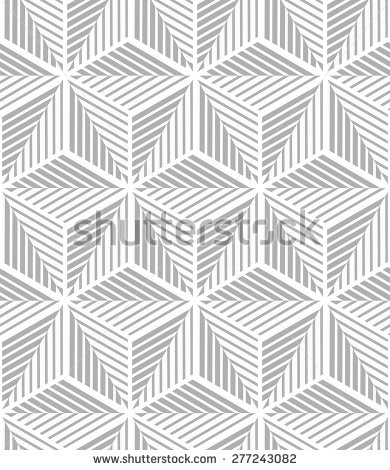 HUHS PoliciesThe following policies are school mandated and will be followed the same throughout the entire school. Students must follow these procedures. Full descriptions can be found in the student handbookAttendance Policy:If a student has more than 10 days of excused or unexcused they will automatically fail the class regardless of the earned grade. If a student misses a class for an academic reason, it will not count towards this count. When a student misses a class, it is THEIR responsibility to collect all work missed and inquire about notes missed or open studio time. Tardy Policy:Late with no excuse: sign in at a tardy station using your CMS id.Late with a documented excuse: Go to Ms. Nero  in B Building (Student Services) to receive a tardy pass.-You have 10 minutes to get to class after signing in, should it go over that you will be referred to administration with the offense of skipping.-If you use another student’s name or id number you will be referred to the administration with the offense of fraud. There will be no second chances for this.Drills:When a fire drill is called, students must quietly and quickly exit to the bus parking lot to the assigned Bus Slot. ALL STUDENTS MUST STAY WITH CLASS. Attendance will be taken in the bus parking lot.  This is for your safety! Students must return to class promptly after the drill. Referrals will be given for students who do not return or stay with class.Full participation is a MUST for all drills: lockdowns,  tornado drills, and fire drills.Resources:CMS Harding Website: http://schools.cms.k12.nc.us/hardinguniversityHS/Pages/Default.aspxHUHS Info Page: http://hardingrams.weebly.com/Miss Svonavec’s Website: http://svonavecartclass.weebly.com/Please complete the follow and return by 9/1 for an easy 50 points.Harding University High School 15’-16’ Website: http://svonavecartclass.weebly.com/
E-Mail:  Michellem.svonavec@cms.k12.nc.us
Room:                                                             [C105]
Office Hours:                                              [Tues. & Thurs. 2:30-3:30]General mappingStudio PracticeThis is OUR studio. Our studio is a safe zone of freedom, creativity, hard work ethics, organization, and thoughtfulness. Properly conducting in a collaborative studio is a major part of becoming an artist and is represented in our state standards. Studio practice will be factored into your grade accordingly. ResponsibilitiesIn the IB program, students will be responsible for all research, completing the criteria for all assessments, experimenting with materials, and reflection on experiences. While I will assist, it is ultimately up to the students to push their art to the highest quality possible.Portfolio & Supplies-Sketchbook is REQUIRED-Portfolios and folders will be created in class.Art ClubArt club will meet on every Thursday. If you are interested in murals, continuing art after high school, or just have a general love for the arts, come! Positions for executive board will be voted for by the end of September!Social Media:Instagram: @HardingArtClassExhibits & Extended Opportunities:Check the back cupboards. Most will be announced in class-it will be YOUR responsibility to reach out to me to be involved in them. Many will have to be completed outside of class work but I will extend my help in any way possible! (Many have cash awards)